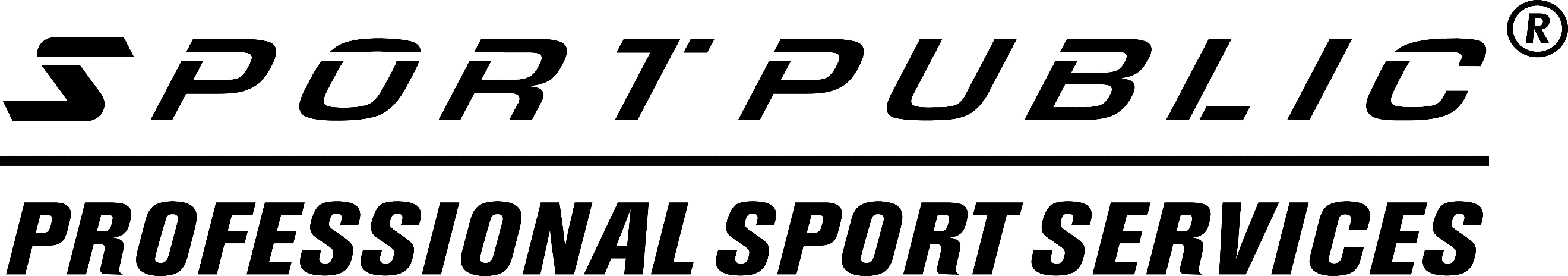 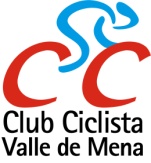 0,0100,5VILLASANA DE MENA. C/ Eladio Bustamante, nº 1.SALIDA17.00 h17.00 h2,498,1ENTRAMBASAGUAS 17.05 h17.04 h2,997,6GIRO Drcha (170º). Incorporación a CL-62917.06 h17.05 h7,093,5ROTONDA. Giro Izquierda para tomar la BU-V-5433 - dir. Vallejo de Mena.17.14 h17.12 h8,492,1VALLEJO DE MENA. BU-V-543317.17 h17.14 h9,690,9EL PRADO . De frente continuamos por la BU-V-543317.19 h17.16 h11,788.8SOPEÑANO. GIRO derecha. BU-V-543317.23 h17.20 h13,786,8Cruce LA SEÑORITA. GIRO  derecha. Incorporación  a la carretera de Paradores17.27 h17.23 h15,585,0BARRASA. Incorporación a la CL-629 17.31 h17.26 h17,283.3GIRO  Izquierda, para tomar  C/ Única VILLANUEVA DE MENA17.35 h17.29 h19,281,3VILLASANA DE MENA. C/ Eladio Bustamante17.38 h17.33 h20,580,0MERCADILLO. 17.41 h17.35 h21,778,8ENTRAMBASAGUAS17.43 h17.37 h22,178,4GIRO Drcha (170º). Incorporación a CL-62917.44 h17.38 h26,274,3ROTONDA. Giro Izquierda para tomar la BU-V-5433 - dir. Vallejo de Mena.17.52 h17.45 h27,672,9VALLEJO DE MENA. BU-V-543317.55 h17.47 h28,871,7EL PRADO . De frente continuamos por la BU-V-543317.57 h17.49 h30,869,7SOPEÑANO. GIRO derecha. BU-V-5433. META VOLANTE.18.01 h17.53 h32,967,6Cruce LA SEÑORITA. GIRO  derecha. Incorporación  a la carretera de Paradores18.06 h17.56 h34,765,8BARRASA. Incorporación a la CL-62918.09 h17.59 h36,464,1GIRO izquierda para tomar C/ Única - VILLANUEVA DE MENA18.13 h18.02 h38,462,1VILLASANA DE MENA. C/ Eladio Bustamante18.17 h18.06 h39,760,8MERCADILLO. 18.19 h18.08 h40,959,6ENTRAMBASAGUAS18.22 h18.10 h41,359,2GIRODrcha (170º). Incorporación a CL-62918.23 h18.11 h45,455,1ROTONDA. Giro Izquierda para tomar la BU-V-5433 - dir. Vallejo de Mena.18.31 h18.17 h46,853,7VALLEJO DE MENA. BU-V-543318.33 h18.20 h48,052,5EL PRADO . De frente continuamos por la BU-V-543318.36 h18.22 h50,050,5SOPEÑANO. GIRO derecha. BU-V-5433. META VOLANTE.18.40 h18.25 h52,148,4Cruce LA SEÑORITA. GIRO  derecha. Incorporación  a la carretera de Paradores18.44 h18.29 h53,946,6BARRASA. Incorporación a la CL-62918.48 h18.32 h55,545,0GIRO izquierda para tomar C/ Única - VILLANUEVA DE MENA18.51 h18.35 h55,944,6VILLANUEVA. Giro PELIGROSO  a la izquierda (90º) dir. CANIEGO DE MENA por la B-V-554518.52 h18.36 h58,542Alto "ELCAREL". PUERTO DE MONTAÑA . BU-V-554518.57 h18.40 h61,838,7RIBOTA19.04 h18.46 h65,035,5NAVA19.10 h18.51 h65,734,8NAVA .GIRO drcha. Incorporación a la CL-62919.11 h18.52 hJUNIORJUNIORJUNIORJUNIORJUNIOR69,43,1GIRO derecha C/ Única pueblo - ENTRAMBASAGUAS 19.19 h18.59 h69,82,7ENTRAMBASAGUAS19.20 h18.59 h71,21,3MERCADILLO19.22 h19.01 h72,50VILLASANA DE MENA. C/ Eladio Bustamante - META19.25 h19.04 hÉLITE Y SUB-23ÉLITE Y SUB-23ÉLITE Y SUB-23ÉLITE Y SUB-23ÉLITE Y SUB-2369,431,1RECTO -  CL-62919.19 h18.59 h73,626,9ROTONDA. Giro Izquierda para tomar la BU-V-5433 - dir. Vallejo de Mena.19.27 h19.06 h75,025,5VALLEJO DE MENA. BU-V-543319.30 h19.08 h76,224,3EL PRADO . De frente continuamos por la BU-V-543319.32 h19.10 h78,322,2SOPEÑANO. GIRO derecha. BU-V-5433. META VOLANTE.19.36 h19.14 h80,320,2Cruce LA SEÑORITA. GIRO  derecha. Incorporación  a la carretera de Paradores19.40 h19.17 h82,118,4BARRASA. Incorporación a la CL-62919.44 h19.20 h83,816,7GIRO izquierda para tomar C/ Única - VILLANUEVA DE MENA19.47 h19.23 h84,216,3VILLANUEVA. Giro PELIGROSO  a la izquierda (90º) dir. CANIEGO DE MENA por la B-V-554519.48 h19.24 h86,713,8Alto "ELCAREL". PUERTO DE MONTAÑA . BU-V-554519.53 h19.28 h90,010,5RIBOTA20.00 h19.34 h93,27,3NAVA20.06 h19.40 h93,86,7NAVA .GIRO drcha. Incorporación a la CL-62920.08 h19.41 h97,62,9GIRO derecha C/ Única pueblo - ENTRAMBASAGUAS 20.15 h19.47 h98,02,5ENTRAMBASAGUAS20.16 h19.48 h99,21,3MERCADILLO20.18 h19.49 h100,50VILLASANA DE MENA. C/ Eladio Bustamante - META20.21 h19.52 h